     FAKULTAS EKONOMI UNIGHA		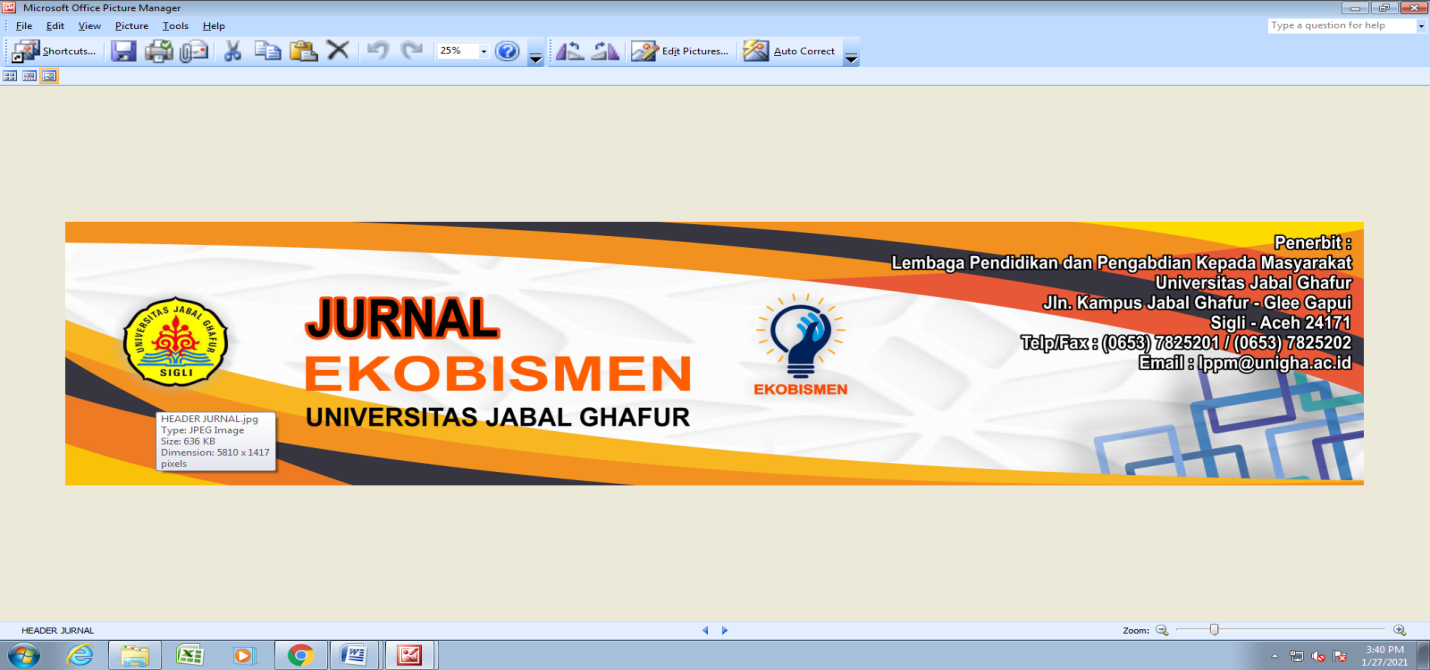 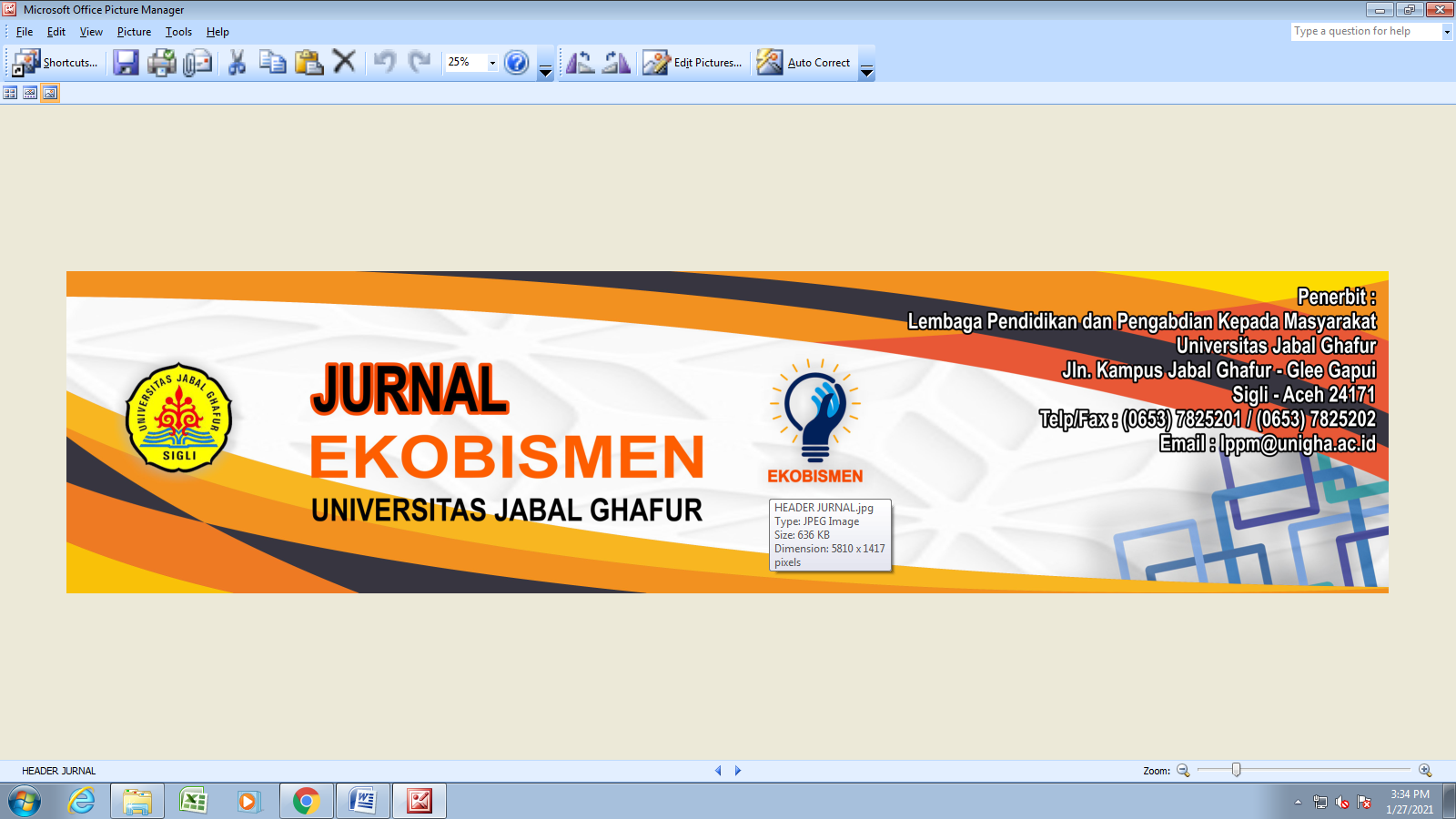 	                  Volume ……, Nomor …., ... 20…Judul ( Sebaiknya Menarik dan Informatif, Tidak Lebih dari 15 kata dalam Bahasa Indonesia )Title (Should be Interesting and Informative, No More than 15 words dalam English)Nama Penulis Pertama1), Penulis Kedua2), Penulis Ketiga3)1,3)Fakultas ….., Universitas …., Kota …...2)Fakultas ….., Universitas …., Kota …...e-mail korespondensi: ………PENDAHULUANArtikel ditulis dengan kerapatan baris 1,15 spasi, huruf Times New Roman 12. Jumlah total halaman artikel antara 14 sampai 20 halaman.Pendahuluan hendaknya mengandung latar belakang, rumusan permasalahan dan tujuan penelitian. Rujukan dinyatakan dengan menuliskan nama  belakang penulis dan tahun terbitan serta tanpa nomor halaman.Landasan Teori Landasan teori ditampilkan dalam kalimat-kalimat lengkap, ringkas, serta benar-benar relevan dengan tujuan penulisan artikel ilmiah. Untuk pembedaan bagian dalam landasan teori dapat diuraikan menjadi sub-sub bab pendahuluan.Pengembangan Hipotesis (bila ada)Pengembangan hipotesis bisa ditampilkan dalam kalimat-kalimat efektif dan menunjukkan fokus hubungan yang dibahas dan sesuai dengan tujuan penulisan. Pernyataan tentang hipotesis dilakukan setelah uraian hubungan antar variabel yang hendak di uji. Kerangka konseptual penelitian yang menjadi dasar pengembangan hipotesis juga bisa dinyatakan dalam bentuk bagan atau gambar. Pengembangan hipotesis diuraikan sebagai sub bab pendahuluan. Contoh bagan atau kerangka penelitian adalah sebagai berikut:Gambar 1. Kerangka PemikiranSumber: Diolah penulis, 2019. METODE PENELITIANMetode Penelitian memberi informasi secara ringkas tentang obyek penelitian, penentuan populasi dan sampel, jenis data, metode pengumpulan data, uraian tentang variabel penelitian dan skala pengukurannya, serta metode analisis data dan model statistik yang digunakan.Rujukan dinyatakan dengan menuliskan nama keluarga atau nama belakang penulis dan tahun terbitan, tanpa nomor halaman Hindari penulisan rumus-rumus statistik secara berlebihan.Untuk jenis penelitian kualitatif, metode penelitian dapat menyesuaikan.HASIL ANALISISHasil penelitian dapat disajikan dengan dukungan tabel, grafik atau gambar sesuai kebutuhan, dengan tujuan untuk memperjelas penyajian hasil secara verbal. Judultabeldangrafikatauketerangangambardisusundalambentukfrase(bukankalimat) secara ringkas. Contoh tata letak tabel, grafik atau gambar seperti berikut:Gambar 2. Model Analisis Jalur (Path Analysis) Sumber: Data primer diolah, 2019.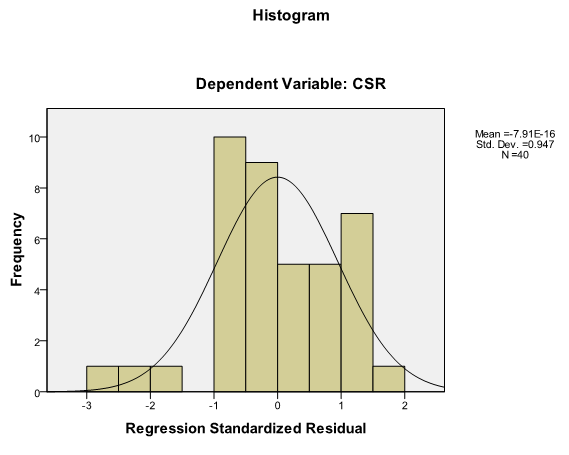 Gambar 3. Hasil Uji HistogramSumber: Data sekunder diolah, 2019.Tabel 1. Hasil Analisis Regresi Linier Berganda dan Uji ParsialCoefficientsaa.  Dependent Variable: CSRSumber: Data sekunder diolah, 2019.Keterangan gambar/grafik diletakkan di bawah gambar/grafik tersebut, sedangkan untuk judul tabel diletakkan diatasnya. Judul diawali dengan huruf kapital. Jangan mengulang menulis angka-angka yang telah tercantum dalam table didalam teks pembahasan. Jika bertujuan menekankan hasil yang diperoleh maka sebaiknya sajikan dalam bentuk lain, misalnya persentase atau selisih. Untuk menunjukkan angka yang dimaksud, rujuk saja pada tabel yang memuat angka tersebut.Pembahasan Materi pembahasan terfokus mengupas apakah hasil yang didapat sesuai dengan hipotesis atau tidak, dan kemukakan argumentasinya. Pengutipan rujukan dalam pembahasan jangan terlalu panjang (bila perlu dihindari). Sitasi hasil penelitian atau pendapat orang lain hendaknya disarikan dan dituliskan dalam kalimat sendiri (tidak menggunakan kalimat yang persis sama). Kumpulan penelitian sejenis dapat dirujuk secara berkelompok.KESIMPULANSimpulan hendaknya merupakan jawaban atas rumusan permasalahan penelitian, dan diungkapkan bukan dalam kalimat statistik. Uraian ditulis dalam bentuk esai, tidak dalam bentuk numerik.Dalam bagian ini juga diungkapkan kontribusi teoritis maupun praktis dari hasil-hasil penelitian yang diperoleh. Keterbatasan-keterbatasan dalam metode penelitian yang dinilai penting juga diuraikan secara jelas. Uraian tentang kontribusi teoritis dan praktis serta keterbatasan penelitian tidak perlu dibedakan menjadi sub-sub bab Simpulan.UCAPAN TERIMA KASIH (bila ada)Jika memiliki ucapan terima kasih atas bantuan materi/pendanaan/non-materi dari organisasi atau individu tertentu maka bisa disampaikan pada bagian ini.REFERENSIRujukan literatur yang dicantumkan dalam Referensi hanyalah sitasi yang benar-benar dikutip dalam artikel atau manuskrip. Untuk artikel hasil penelitian, referensi dirujuk dari sekitar40% teks buku dan 60% artikel jurnal ilmiah.Kemutakhiran buku referensi serta artikel jurnal ilmiah yang dirujuk harus diperhatikan, sekurang-kurangnya merupakan hasil publikasi yang relevan dalam 10 tahun terakhir. Khusus untuk artikel ilmiah bila memang benar-benar dibutuhkan maka dapat menggunakan hasil publikasi dengan rentang waktu lampau lebih dari 10 tahun.Referensi disusun secara alfabetis berdasarkan urutan abjad nama penulis. Ketentuan nama penulis: nama yang ditampilkan adalah nama akhir (nama keluarga) penulis diikuti dengan singkatan nama awal (dan tengah jika ada). Jika penulisnya lebih dari satu orang, maka cara penulisannya adalah sama. Jika dua orang atau lebih, kata serta memakai symbol “&” (dan).Penulisan judul referensi diawali dengan hurufkapital pada setiap suku kata, kecuali kata sambung. Setiap penulisan nama, (tahun), judul artikel dan seterusnya diakhiri dengan titik (.) sebelum dilanjutkan kata berikutnya. Khusus penulisan volume (nomor) jurnal diberi tanda titik dua (:) dengan spasi. Dalam penyusunan daftar referensi direkomendasikan menggunakan program kepustakaan, seperti Mendeley, EndNote, Grammarly, dan program-program sejenis.Referensi ditulis dengan kerapatan baris 1 spasi, huruf Times New Roman 12. Contoh penulisan daftar pustaka :Amos, P.M., Acquah, S., Antwi, T.& Adzifome, N.S. 2015. A Comparative Study of Factors Influencing Male and Female Lecturers’ Job Satisfaction in Ghanaian Higher Education. Journal of Education and Practice.6(4): 1–10.Anggraeni, R.D. 2013. Increasing Lecturer Competence as the Quality Assurance of Lecturer Performance. Proceedings of 7th Global Business and Social Science Research Conference. https://wbiworldconpro.com/uploads/china-conference-2013/management/1370754128_404-Rinny.pdf.Anisykurlillah, I., Wahyudin, A.& Kustiani. 2013. Pengaruh Role Stressor terhadap Komitmen Organisasi dengan Kepuasan Kerja sebagai Variabel Intervening pada Kantor Akuntan Publik (KAP) di Jawa Tengah.Jurnal Dinamika Akuntansi.5(2): 109–120.Baldwin, J.D.& Baldwin, J.I. 2009. Behavior Principles in Organization Everyday Life. 4th eds. Upper Saddle River, N.J: Prentice Hall.Bangun, R., Theresia, L., Lahuddin, A.H.& Ranti, G. 2018. The Influence of Culture, Job Satisfaction and Motivation on the Performance Lecturer/ Emplo-yees. Proceedings. International Conference on Industrial Engineering and Operations Management:2541–2552.Koontz, H.&Weihrich, H. 2010. Essentials of Management. New Delhi: McGraw Hill, Inc.Kreitner, R.&Kinicki, A. 2013. Perilaku Organisasi (Organizational Behavior). Edisi 9. Jakarta: Salemba Empat.Lok, P.&Crawford, J. 2001. Antecedents of Organizational Commitment and the Mediating Role of Job Satisfaction. Journal of Managerial Psychology. 16(8): 594–613. Luthans, F. 2010. Organizational Behavior : An Evidence-Based Approach. 12th ed. New York: McGraw-Hill/Irwin.Masyithah, S.M.&Eliana, E. 2019. Model Peningkatan Loyalitas Kerja Dosen PTS Menggunakan Structural Equation Modeling. Jurnal Samudra Ekonomi dan Bisnis. 10(2): 179–192.Mowday, R.T., Porter, L.W.& Steers, R.M. 1982. Employee-Organizational Link-ages: The Psychology of Commit ment, Absenteeism and Turnover. New York: Academic Press.Muchinsky, P.M.&Howes, S.S. 2019. Psychology Applied to Work: An Introduction to Industrial and Organizational Psychology. 12th ed. North Carolina: Hypergraphic Press, Incorporated.Muis, M.R., Jufrizen, J.& Fahmi, M. 2018. Pengaruh Budaya Organisasi dan Komitmen Organisasi terhadap Kinerja Karyawan. Jesya (Jurnal Ekonomi & Ekonomi Syariah). 1(1): 9–25.Tangkilisan, H.N.S. 2005. Manajemen Publik. Jakarta: Grasindo.Zeinabadi, H. 2010. Job Satisfaction and Organizational Commitment as Antece-dents of Organizational Citizenship Behavior (OCBS) of Teachers. Procedia - Social and Behavioral Sciences. 5: 998–1003.Info ArtikelAbstrak [Font: Times New Roman, Size: 11, Bold]Abstrak ditulis secara ringkas dan faktual, meliputi tujuan penelitian, metode penelitian, hasil dan simpulan. Abstrak ditulis dalam satu paragraf; ditulis dalam dua bahasa (Bahasa Indonesia dan Bahasa Inggris); panjang abstrak berkisar antara 100 - 130 kata. Hindari perujukan dan penggunaan singkatan yang tidak umum. Jenis huruf Times New Roman 11, dengan jarak baris satu (1) spasi. Dalam Bahasa Indonesia.Kata Kunci: Kata kunci terdiri atas 3 sampai 5 kata dan/atau kelompok kata; Ditulis sesuai urutan urgensi kata; Antara kata kunci dipisahkan oleh koma (,).Riwayat Artikel:Diterima: ……Disetujui: …....Dipublikasikan: …..Abstrak [Font: Times New Roman, Size: 11, Bold]Abstrak ditulis secara ringkas dan faktual, meliputi tujuan penelitian, metode penelitian, hasil dan simpulan. Abstrak ditulis dalam satu paragraf; ditulis dalam dua bahasa (Bahasa Indonesia dan Bahasa Inggris); panjang abstrak berkisar antara 100 - 130 kata. Hindari perujukan dan penggunaan singkatan yang tidak umum. Jenis huruf Times New Roman 11, dengan jarak baris satu (1) spasi. Dalam Bahasa Indonesia.Kata Kunci: Kata kunci terdiri atas 3 sampai 5 kata dan/atau kelompok kata; Ditulis sesuai urutan urgensi kata; Antara kata kunci dipisahkan oleh koma (,).Nomor DOI 10.33059/jseb.v11i1. ….Cara Mensitasi :…. …..Abstrak [Font: Times New Roman, Size: 11, Bold]Abstrak ditulis secara ringkas dan faktual, meliputi tujuan penelitian, metode penelitian, hasil dan simpulan. Abstrak ditulis dalam satu paragraf; ditulis dalam dua bahasa (Bahasa Indonesia dan Bahasa Inggris); panjang abstrak berkisar antara 100 - 130 kata. Hindari perujukan dan penggunaan singkatan yang tidak umum. Jenis huruf Times New Roman 11, dengan jarak baris satu (1) spasi. Dalam Bahasa Indonesia.Kata Kunci: Kata kunci terdiri atas 3 sampai 5 kata dan/atau kelompok kata; Ditulis sesuai urutan urgensi kata; Antara kata kunci dipisahkan oleh koma (,).Article InfoAbstract [Font: Times New Roman, Size: 11, Bold and Italic]Abstract is written briefly and factually, covering research objectives, research methods, results and conclusions. Abstracts are written in one paragraph; written in two languages (Indonesian and English); abstract lengths ranging from 100 – 150 words. Avoid referrals and unusual abbreviations. Times New Roman 11, with one line spacing (1) spacing. In English.Keywords: Keywords consist of 3 to 5 words and / or word groups; Written in order of urgency of words; Between keywords separated by commas (,).Article History :Received: ….Accepted: ….Published: ….Abstract [Font: Times New Roman, Size: 11, Bold and Italic]Abstract is written briefly and factually, covering research objectives, research methods, results and conclusions. Abstracts are written in one paragraph; written in two languages (Indonesian and English); abstract lengths ranging from 100 – 150 words. Avoid referrals and unusual abbreviations. Times New Roman 11, with one line spacing (1) spacing. In English.Keywords: Keywords consist of 3 to 5 words and / or word groups; Written in order of urgency of words; Between keywords separated by commas (,).DOI Number :10.33059/jseb.v11i1. …How to cite :…. …. …Abstract [Font: Times New Roman, Size: 11, Bold and Italic]Abstract is written briefly and factually, covering research objectives, research methods, results and conclusions. Abstracts are written in one paragraph; written in two languages (Indonesian and English); abstract lengths ranging from 100 – 150 words. Avoid referrals and unusual abbreviations. Times New Roman 11, with one line spacing (1) spacing. In English.Keywords: Keywords consist of 3 to 5 words and / or word groups; Written in order of urgency of words; Between keywords separated by commas (,).ModelModelUnstandardized CoefficientsUnstandardized CoefficientsStandardized CoefficientstSig.ModelModelBStd. ErrorBetatSig.1(Constant).425.0765.628.000Komite_audit-.081.030-.305-2.681.011Dewan_komisaris.007.004.2161.860.071Kepemilikan_inst-.002.000-.547-4.259.000Komisaris_independen.000.001-.098-.772.446